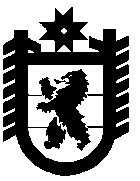 Республика КарелияПряжинский национальный муниципальный районАдминистрация Матросского сельского поселенияПОСТАНОВЛЕНИЕ22 марта 2021 года                                                                                   № 14п. МатросыОб утверждении Порядка онлайн-голосования по отбору инициативных предложений в рамках проекта «Народный бюджет» в Матросском сельском поселенииВ целях обеспечения возможности реализации населением Матросского сельского поселения права на участие в голосовании по отбору инициативных предложений в рамках проекта «Народный бюджет» посредством онлайн-голосования, руководствуясь пунктом 5.1 Положения о реализации проекта «Народный бюджет» в Матросском сельском поселении, утвержденного постановлением администрации Матросского сельского поселения от 18.01.2021 года № 2а, Администрация Матросского сельского поселенияПОСТАНОВЛЯЕТ:1. Утвердить Порядок онлайн-голосования по отбору инициативных предложений в рамках проекта «Народный бюджет» в Матросском сельском поселении (прилагается).2. Обнародовать настоящее постановление в установленном порядке.3. Контроль за выполнением настоящего постановления оставляю за собой.Глава Матросского сельского поселения							О.В. КореннойПриложение к постановлению Администрации Матросского сельского поселения от 22 марта 2021г. № 14ПОРЯДОКОНЛАЙН-ГОЛОСОВАНИЯ ПО ОТБОРУ ИНИЦИАТИВНЫХ ПРЕДЛОЖЕНИЙ В РАМКАХ ПРОЕКТА «НАРОДНЫЙ БЮДЖЕТ» В МАТРОССКОМ СЕЛЬСКОМ ПОСЕЛЕНИИ1. Общие положения1.1. Порядок онлайн-голосования по отбору инициативных предложений в рамках проекта «Народный бюджет» в Матросском сельском поселении (далее - Порядок) в соответствии с Положением о реализации проекта «Народный бюджет» в Матросском сельском поселении, утвержденным постановлением администрации Матросского сельского поселения от 18.01.2021 года № 2а (далее – Положение о реализации проекта «Народный бюджет»), регулирует порядок подготовки и проведения онлайн-голосования по отбору инициативных предложений в рамках проекта «Народный бюджет» в Матросском сельском поселении (далее – онлайн-голосование).1.2. Онлайн-голосование представляет собой голосование без использования бюллетеня, изготовленного на бумажном носителе, с использованием программно-технического комплекса онлайн-голосования, доступ к которому участнику голосования предоставляется на специальном портале, размещенном в информационно-телекоммуникационной сети «Интернет» (далее - сеть Интернет) по адресу https://init-rk.ru (далее – портал для голосования). При этом обеспечивается возможность осуществления волеизъявления участника голосования и формирования данных об итогах онлайн-голосования с учетом неизменности сохраняемых результатов волеизъявления участников голосования и соблюдения тайны голосования.1.3. Принять участие в онлайн-голосовании имеет право гражданин Российской Федерации, достигший 16-летнего возраста, зарегистрированный по месту жительства на территории Матросского сельского поселения, принявший условия пользовательского соглашения портала для голосования и прошедший процедуру регистрации на портале для голосования.1.4. Для подготовки и проведения онлайн-голосования администрацией Матросского сельского поселения определяется Модератор, который вправе разрабатывать инструкции для участников голосования и давать разъяснения по вопросам подготовки и проведения онлайн- голосования.2. Порядок регистрации участников голосования 2.1. Для участия в онлайн-голосовании участник голосования обращается на портал для голосования и проходит процедуру регистрации.2.2. Для регистрации на портале для голосования участников голосования используется стандартная учетная запись пользователя, содержащая следующую информацию: фамилия, имя, отчество участника голосования, дата рождения, адрес регистрации по месту жительства, номер мобильного телефона участника голосования, электронный адрес и производится его упрощенная идентификация.2.3. Участнику голосования необходимо в соответствующие поля экранной формы портала для голосования внести сведения, указанные в п. 2.2. настоящего Порядка, подтвердить факт ознакомления и согласия с правилами и возрастными ограничениями голосования и подтвердить достоверность введенной информации, нажав на кнопку «Подтвердить телефон».Код подтверждения формируется по запросу участника голосования средствами программно-технического комплекса онлайн-голосования (далее - ПТК ОГ) и направляется посредством смс-сообщения на указанный номер мобильного телефона. После получения кода подтверждения участнику голосования необходимо ввести его в соответствующее поле экранной формы.2.4. В случае ввода участником голосования некорректного кода подтверждения или истечения времени, установленного для ввода кода, ПТК ОГ предоставляет ему код подтверждения повторно (не чаще 1 раза в минуту). Количество вводов кода подтверждения ограничивается временем завершения онлайн-голосования последнего дня голосования.2.5. После корректного ввода кода подтверждения, согласия с правилами и возрастным ограничением на данной экранной форме средствами ПТК ОГ запускается процедура анонимизации, по завершении которой становятся доступными возможность ознакомления с бюллетенем, а также информация о порядке заполнения бюллетеня.2.6. Переход к процедуре онлайн-голосования без подтверждения факта ознакомления и согласия с правилами и возрастным ограничением онлайн-голосование не осуществляется.2.7. После прохождения участником голосования регистрации его данные вносятся в список участников онлайн-голосования.3. Бюллетень3.1. Бюллетень является электронным представлением формы листа для голосования, утверждаемой администрацией Матросского сельского поселения, отображаемым средствами ПТК ОГ и позволяющим участнику голосования осуществить свое волеизъявление.3.2. Сформированные в соответствии с электронным шаблоном бюллетени становятся доступны участникам голосования в период проведения онлайн-голосования.4. Осуществление онлайн-голосования4.1. Онлайн-голосование проводится с 08:00 часов 27 марта 2021 года до 23:00 часов 31 марта 2021 года для участников онлайн-голосования старше 16-летнего возраста, зарегистрированных по месту жительства на территории Матросского сельского поселения.4.2. Участникам голосования, прошедшим процедуру регистрации, обеспечивается возможность ознакомления с информационными материалами по каждому инициативному предложению.4.3. Участник голосования может осуществить свое волеизъявление путем выбора инициативного предложения.Каждый участник голосования вправе отдать свой голос за 1  инициативное предложение. 4.4. При выборе варианта волеизъявления становится доступной кнопка «Проголосовать» на экранной форме. Если участник голосования не выбрал ни одного из вариантов волеизъявления, то кнопка «Проголосовать» остается недоступной.4.5. После осуществления своего выбора участнику голосования необходимо подтвердить его, нажав кнопку «Проголосовать».4.6. После выбора участником голосования одного из вариантов волеизъявления и нажатия на кнопку «Проголосовать» взаимодействие участника голосования с ПТК ОГ завершается, участник онлайн-голосования информируется о том, что он принял участие в голосовании.5. Установление итогов онлайн-голосования5.1. Установление итогов онлайн-голосования организатором проекта осуществляется в соответствии с требованиями, установленными Положением о реализации проекта «Народный бюджет».5.2. На основании полученных от Модератора проекта данных об итогах онлайн-голосования участников голосования в электронном виде, администрация Матросского сельского поселения составляет протокол об итогах онлайн-голосования.6. Порядок хранения документации и информации об онлайн-голосовании и предоставления доступак указанной документации и информации6.1. Хранение документации, относящейся к онлайн-голосованию, и предоставление доступа к ней осуществляется в соответствии с Положением о реализации проекта «Народный бюджет».6.2. После опубликования результатов онлайн-голосования по отбору инициативных предложений в рамках проекта «Народный бюджет» в Матросском сельском поселении информация об онлайн-голосовании подлежит хранению в течение года.6.3. Доступ к итогам онлайн-голосования предоставляется по решению администрации Матросского сельского поселения.7. Гласность при организации, осуществлении и установленииитогов онлайн-голосования7.1. Гласность в деятельности Модератора проекта и наблюдение за проведением онлайн-голосования обеспечиваются в соответствии с Положением о реализации проекта «Народный бюджет» с учетом особенностей, установленных настоящим Порядком.7.2. Модератором проекта обеспечивается постоянное непрерывное отображение следующей информации:- информационные материалы, связанные с проведением онлайн-голосования по отбору инициативных предложений в рамках проекта «Народный бюджет» в Матросском сельском поселении  в объеме, определенном организатором проекта;- количество участников голосования, зарегистрированных на портале для голосования;- количество участников голосования, осуществивших волеизъявление. 